Администрация города КемеровоУправление образованияТерриториальный отдел образованияЗаводского района__________________________________________________________________650099, г. Кемерово ул. Карболитовская 7тел. 36-18-95ПРИКАЗ № 56 от 27.05.21.«Об итогах открытого районного интернет-конкурса «Экология глазами детей» ПРИКАЗЫВАЮ:Наградить грамотами территориального отдела образования победителей и призеров – учащихся образовательных учреждении города Кемерово:Номинация: Природа и творчествоI место – Пискунов Дмитрий, 4 класс, МАОУ «СОШ «78», руководитель: Сайженкова Ирина Петровна, учитель;II место – Климова Василиса, 3 класс, МБОУДО «ЦТ Заводского района» г. Кемерово, руководитель: Ворошилова Нина Ивановна, педагог дополнительного образования;II место – Халдова Маргарита, 8 класс, МБОУДО «ЦТ Заводского района» г. Кемерово, руководитель: Лобанова Юлия Владимировна, педагог дополнительного образования;III место - – Халдова Нелли, 5 класс, МБОУДО «ЦТ Заводского района» г. Кемерово, руководитель: Лобанова Юлия Владимировна, педагог дополнительного образования.Номинация: «Спасти и сохранить!»I место – Филонова Александра, 7 класс, МАОУ «СОШ №14», учитель: Мацок Марина Андреевна, учитель биологии; II место - Кулагина Ангелина, 8 класс, МАОУ «СОШ №78», руководитель: Пискунова Надежда Петровна, учитель биологии;   II место - Семенова Дарья, 4 класс, МБОУ «СОШ №65», руководитель: Квасиникова Наталья Юрьевна, учитель.  Номинация «Мое домашнее животное или растение»I место - Утенкова Полина, 5 класс, МБОУ «Гимназия №17», руководитель: Королева Татьяна Александровна, учитель;I место - Филиппова София, 3 класс, МБОУДО «ЦТ Заводского района» г. Кемерово, руководитель: Ворошилова Нина Ивановна, педагог дополнительного образования;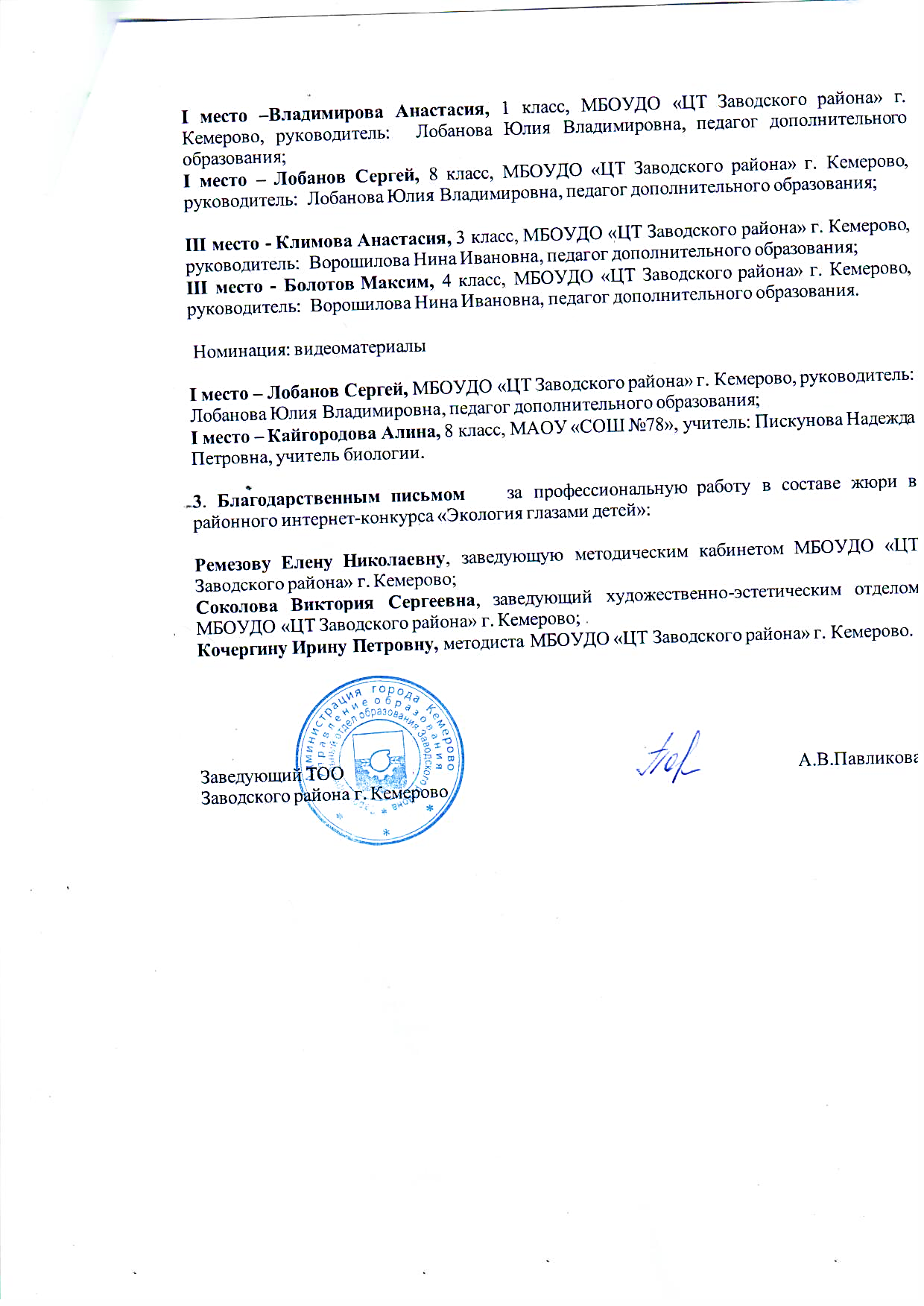 I место –Владимирова Анастасия, 1 класс, МБОУДО «ЦТ Заводского района» г. Кемерово, руководитель:  Лобанова Юлия Владимировна, педагог дополнительного образования;I место – Лобанов Сергей, 8 класс, МБОУДО «ЦТ Заводского района» г. Кемерово, руководитель:  Лобанова Юлия Владимировна, педагог дополнительного образования; III место - Климова Анастасия, 3 класс, МБОУДО «ЦТ Заводского района» г. Кемерово, руководитель:  Ворошилова Нина Ивановна, педагог дополнительного образования;III место - Болотов Максим, 4 класс, МБОУДО «ЦТ Заводского района» г. Кемерово, руководитель:  Ворошилова Нина Ивановна, педагог дополнительного образования. Номинация: видеоматериалыI место – Лобанов Сергей, МБОУДО «ЦТ Заводского района» г. Кемерово, руководитель:  Лобанова Юлия Владимировна, педагог дополнительного образования;  I место – Кайгородова Алина, 8 класс, МАОУ «СОШ №78», учитель: Пискунова Надежда Петровна, учитель биологии.3. Благодарственным письмом    за профессиональную работу в составе жюри в районного интернет-конкурса «Экология глазами детей»:  Ремезову Елену Николаевну, заведующую методическим кабинетом МБОУДО «ЦТ Заводского района» г. Кемерово;Соколова Виктория Сергеевна, заведующий художественно-эстетическим отделом МБОУДО «ЦТ Заводского района» г. Кемерово;Кочергину Ирину Петровну, методиста МБОУДО «ЦТ Заводского района» г. Кемерово.Заведующий ТОО                                                                                                  А.В.Павликова  Заводского района г. Кемерово                                                                       